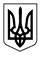 ПЕРВОМАЙСЬКА РАЙОННА ДЕРЖАВНА АДМІНІСТРАЦІЯМИКОЛАЇВСЬКОЇ  ОБЛАСТІР О З П О Р Я Д Ж Е Н Н ЯПро внесення змін до розпорядження голови райдержадміністрації від 11 січня 2014 року № 5-р «Про утворення робочої групи по перевірці підприємств, філій та приймальних пунктів щодо умов і правил проведення підприємницької діяльності, пов’язаної зі здійсненням операцій з металобрухтом на території Первомайського району»Відповідно до пунктів 1,2,7 статті 2, пункту 1 статті 25, статей 39, 41 Закону України «Про місцеві державні адміністрації», статей 12-15 Закону України «Про металобрухт» та у зв’язку з кадровими змінами:1. Внести зміни до складу робочої групи затвердженого розпорядженням голови райдержадміністрації від 11 січня 2014 року № 5-р «Про утворення робочої групи по перевірці підприємств, філій та приймальних пунктів щодо умов і правил проведення підприємницької діяльності, пов’язаної зі здійсненням операцій з металобрухтом на території Первомайського району» затвердивши новий склад (додається).2. Визнати таким, що втратив чинність, склад робочої групи затвердженого розпорядженням голови райдержадміністрації від 11 січня 2014 року № 5-р «Про утворення робочої групи по перевірці підприємств, філій та приймальних пунктів щодо умов і правил проведення підприємницької діяльності, пов’язаної зі здійсненням операцій з металобрухтом на території Первомайського району».3. Контроль за виконанням цього розпорядження залишаю за собою.Виконувач функцій і повноваженьголови райдержадміністрації,перший заступник головирайдержадміністрації                                                   Сергій БОНДАРЕНКОЗАТВЕРДЖЕНОрозпорядження голови Первомайськоїрайонної державної адміністраціївід 28 листопада 2019р.СКЛАДробочої групи по перевірці підприємств, філій та приймальних пунктів щодо умов і правил проведення підприємницької діяльності, пов’язаної зі здійсненням операцій з металобрухтом на території Первомайського районуГолова робочої групиВиконувач функцій і повноваженьголови райдержадміністрації, першийзаступник голови райдержадміністрації                          Сергій БОНДАРЕНКОСосіновськийвід 28 листопада 2019р.Первомайськ№ 237-рБондаренко СергійВолодимировичперший заступник голови райдержадміністраціїСекретар робочої групиСекретар робочої групиДорогань СергійІгоровичспеціаліст відділу містобудування, архітектури, житлово-комунального господарства, розвитку інфраструктури та з питань надзвичайних ситуаційЧлени робочої групиЧлени робочої групиЛаріонов СергійВолодимировичначальник міськрайонного відділу головного управління ДСНС УМВС у Миколаївській області (за згодою)Мельник ІринаЛеонардівнадержавний інспектор охорони навколишнього середовища в Миколаївській області (за узгодженням)Погонець ВадимЛеонідовичдільничний інспектор (за узгодженням)Сосіновський СергійГеннадійовичначальник відділу містобудування, архітектури, житлово-комунального господарства, розвитку інфраструктури та з питань надзвичайних ситуаційСорокін АндрійВолодимировичпровідний фахівець відділу Держпродспоживслужби за дотриманням санітарного законодавства (за узгодженням)